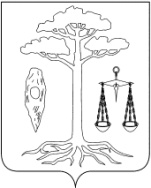 АДМИНИСТРАЦИЯ ТЕЙКОВСКОГО МУНИЦИПАЛЬНОГО РАЙОНАИВАНОВСКОЙ ОБЛАСТИР А С П О Р Я Ж Е Н И Е	                           от  27.07.2015  № 329-рг. ТейковоОб утверждении состава комиссии по координации мероприятий аппаратно-программного комплекса  «Безопасный город» в Тейковском муниципальном районеВ соответствии с распоряжением Правительства российской Федерации от 03.12.2014 № 2446-р «Об утверждении Концепции построения и развития аппаратно-программного комплекса  «Безопасный город»», в целях повышения уровня безопасности личности, в том числе от террористических угроз, создание условий, направленных на сохранение контроля над криминогенной ситуацией, профилактике и предупреждения чрезвычайных ситуаций на территории Тейковского муниципального района 1. Утвердить состав комиссии по координации мероприятий аппаратно-программного комплекса  «Безопасный город» в Тейковском муниципальном районе (приложение).2. Рекомендовать начальнику ОНД ГУ МЧС РФ по Ивановской области по г. Тейково и  Тейковскому району Смагину В.В., совместно с заведующим  отделом по делам ГО, ЧС и МП администрации Тейковского муниципального района Волковым С.В привести нормативно-правовую базу по данному направлению в соответствие с действующим законодательством.И.о главы администрацииТейковского муниципального района                                      С.А. СеменоваПриложение     к распоряжению администрацииТейковского муниципального района                                                             от ________________ № _______СОСТАВ КОМИССИИпо координации мероприятий аппаратно-программного комплекса  «Безопасный город» в Тейковском муниципальном районеБакун А.В.Председатель комиссии, заместитель главы, начальник управления по координации жилищно-коммунального, дорожного хозяйства и градостроительства администрации Тейковского муниципального районаНовиков В.Н.(по согласованию)Заместитель председателя, начальник ОГКУ «5-й отряд ГПС Ивановской области»Волков С.В.Секретарь, заведующий отделом по делам ГО, ЧС и МП администрации Тейковского муниципального районаЧлены комиссии:Члены комиссии:Смагин В.В.(по согласованию)Начальник ОНД ГУ МЧС РФ по Ивановской области по г. Тейково и  Тейковскому району, начальник Тейковского местного гарнизона пожарной охраныКурников К.А.(по согласованию)Врио начальника межмуниципального отдела МВД РФ «Тейковский»Задворнова Н.В.(по согласованию)Главный врач ОБУЗ «Тейковская ЦРБ»Горбушева Г.А.Заместитель главы, начальник финансового отдела администрации Тейковского муниципального районаШегурова Г.В.Заместитель главы, начальник отдела сельского хозяйства администрации Тейковского муниципального районаФиохину Е.С..Начальник отдела экономического развития, торговли, имущественных отношений и муниципального заказа администрации Тейковского муниципального районаСерова О.В.Начальник отдела образования администрации Тейковского муниципального районаГоловкина А.А.Глава администрации Новолеушинского сельского поселенияИванов Д.С.Глава администрации Нерльского городского поселенияБеляев С.И.Глава администрации Новогоряновского сельского поселенияКалашников В.В.Глава администрации Большеклочковского сельского поселенияМишарина Т.П.Глава администрации Морозовского сельского поселенияШакшанкина Л.И.И.о. Главы администрации Крапивновского сельского поселения